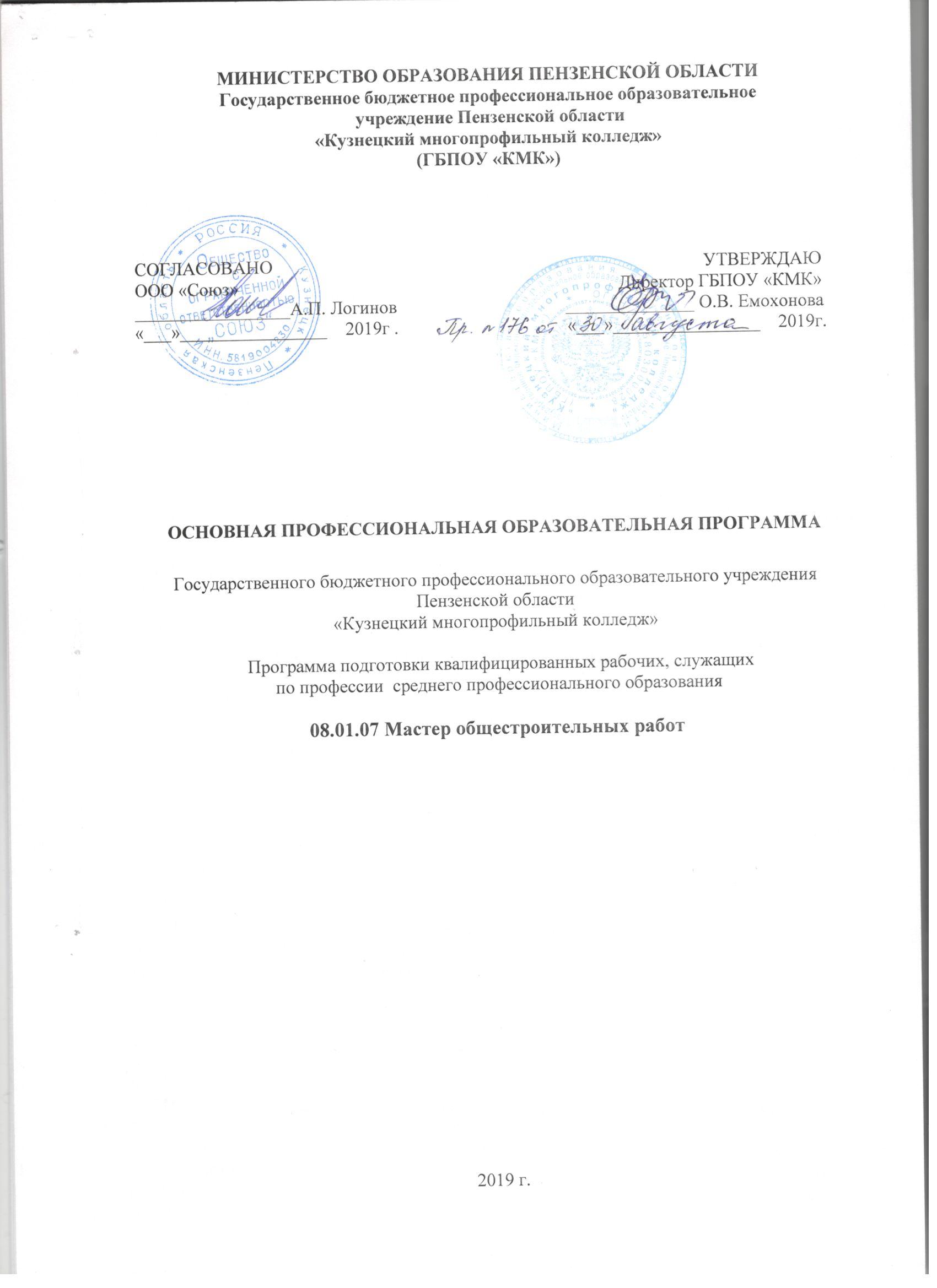     Основная профессиональная образовательная программа образовательного учреждения среднего профессионального образования ГБПОУ «КМК» составлена на основе федерального государственного образовательного стандарта по профессии                 08.01.07 Мастер общестроительных работСОДЕРЖАНИЕ 1. Общие положения1.1. Нормативно-правовые основы разработки основной профессиональной образовательной программы 1.2. Нормативный срок освоения программы2. Характеристика профессиональной деятельности выпускников и требования к результатам освоения основной профессиональной образовательной программы 2.1. Области профессиональной деятельности выпускников.2.2. Виды профессиональной деятельности и компетенции2.3.Требования к результатам освоения основной профессиональной образовательной программы среднего профессионального образования по профессии 08.01.07 Мастер общестроительных работ2.4. Специальные требования 3. Документы, определяющие содержание и организацию образовательного процесса. 3.1Учебный план 4. Материально-техническое обеспечение реализации основной профессиональной образовательной программы .5. Оценка результатов освоения основной профессиональной образовательной программы 5.1. Контроль и оценка достижений обучающихся5.2. Организация государственной итоговой аттестации выпускников6.Приложения: Рабочие программы учебных дисциплин и профессиональных модулей.6.1. Программы учебных дисциплин общеобразовательного цикла.6.1.1   Программа ОУДб.01 Русский язык6.1.2.  Программа ОУДб.02 Литература6.1.3.  Программа ОУДб.03 Иностранный язык6.1.4.  Программа ОУДп.04 Математика6.1.5.  Программа ОУДб.05 История6.1.6.  Программа ОУДб.06 Физическая культура6.1.7.   Программа ОУДб.07 Основы безопасности жизнедеятельности6.1.8.   Программа ОУДб.08 Астрономия6.1.9.   Программа ОУДп.09 Информатика6.1.10. Программа ОУДп.10 Физика6.1.11. Программа ОУДб.11 Биология6.1.12. Программа ОУДб.12 Обществознание6.2. Программы дисциплин общепрофессионального учебного цикла  6.2.1. Программа ОП.01 Основы строительного черчения6.2.2. Программа ОП.02 Основы технологии общестроительных работ 6.2.3. Программа ОП.03 Иностранный язык в профессиональной деятельности6.2.4. Программа ОП.04 Безопасность жизнедеятельности 6.2.5. Программа ОП.05 Физическая культура 6.2.6. Программа ОП.06 Основы предпринимательской деятельности 6.2.7.  Программа ОП.07  Эффективное поведение на рынке труда6.3. Программы профессиональных модулей профессионального учебного цикла6.3.1. Программа ПМ.03 Выполнение каменных  работ6.3.2. Программа ПМ.07 Выполнение сварочных работ ручной дуговой сваркой (наплавка, резка) плавящимся покрытым электродом простых деталей неответственных конструкций, ручной дуговой сваркой (наплавка) неплавящимся электродом в защитном газе простых деталей неответственных конструкций, плазменной дуговой сваркой (наплавка, резка)6.4.   Программы практик6.4.1. Программа учебной практики6.4.2.  Программа производственной практикиРаздел 1. Общие положения1.1. Настоящая основная профессиональная образовательная программа по профессии среднего профессионального образования (далее – ОПОП СПО) разработана для реализации образовательной программы на базе основного общего образования на основе федерального государственного образовательного стандарта среднего профессионального образования (ФГОС СПО) по профессии 08.01.07 Мастер общестроительных работ, утвержденного Приказом Минобрнауки России от 13 марта 2018 года № 178  (зарегистрировано Министерством юстиции России  28 марта 2018 г. N 50543), на основе требований федерального государственного образовательного стандарта среднего общего образования (ФГОС ООО), утвержденного Приказом Минобрнауки РФ от 17 мая 2012 г. № 413(в редакции от 29.06.2017г.). ОПОП СПО определяет объем и содержание среднего профессионального образования по профессии среднего профессионального образования 08.01.07 Мастер общестроительных работ, планируемые результаты освоения образовательной программы, условия образовательной деятельности.1.2. Нормативные основания для разработки ПООП:Федеральный закон от 29 декабря 2012 г. №273-ФЗ «Об образовании в Российской Федерации» (с изменениями и дополнениями);Приказ Минобрнауки России от 13 марта 2018 г. № 178 «Об утверждении федерального государственного образовательного стандарта среднего профессионального образования по профессии 08.01.07 Мастер общестроительных работ (зарегистрирован Министерством юстиции Российской Федерации 28 марта 2018 г., регистрационный №50543);Приказ Минобрнауки России от 17 мая 2012 г. № 413 «Об утверждении федерального государственного образовательного стандарта среднего общего образования (в редакции от 29.06.2017г.)- Письмо Министерства образования и науки Российской Федерации от 17 марта 2015 г. № 06-259 «О направлении доработанных рекомендаций по организации поучения среднего общего образования в пределах освоения образовательных программ среднего профессионального образования на базе основного общего образования с учетом требований ФГОС СПО и получаемой профессии\специальности среднего профессионального образования»;Приказ Минобрнауки России от 14 июня 2013 г. № 464 «Об утверждении Порядка организации и осуществления образовательной деятельности по образовательным программам среднего профессионального образования»  (с изменениями и дополнениями);Приказ Минобрнауки России от 16 августа 2013 г. № 968 «Об утверждении Порядка проведения государственной итоговой аттестации по образовательным программам среднего профессионального образования» (зарегистрирован Министерством юстиции Российской Федерации 1 ноября 2013 г., регистрационный № 30306) (с изменениями и дополнениями);Приказ Минобрнауки России от 18 апреля 2013 г. № 291 «Об утверждении Положения о практике обучающихся, осваивающих основные профессиональные образовательные программы среднего профессионального образования» (с изменениями и дополнениями).  Приказ Министерства труда и социальной защиты Российской Федерации от                  29 сентября 2014 г. N 667н "О реестре профессиональных стандартов (перечне видов профессиональной деятельности)" (зарегистрирован Министерством юстиции Российской Федерации 19 ноября 2014 г., регистрационный N 34779).-  Приказ Министерства труда Российской Федерации от 25.12.2014 года № 1150н « Об утверждении профессионального стандарта «Каменщик» (зарегистрирован Министерством юстиции Российской Федерации 29.01.2015 года, регистрационный           N 35773).- Приказ  Министерства труда Российской Федерации от 28.11.2013 г. N 701н  «Об утверждении профессионального стандарта «Сварщик»  (зарегистрирован Министерством юстиции Российской Федерации 13.02.2014 года, регистрационный N 31301). 1.3.Нормативный срок освоения программыНормативный срок освоения программы по профессии 08.01.07 Мастер общестроительных работ – на базе основного общего образования – 2 года 10 месяцев.ХАРАКТЕРИСТИКА ПРОФЕССИОНАЛЬНОЙ ДЕЯТЕЛЬНОСТИ ВЫПУСКНИКА И ТРЕБОВАНИЯ К РЕЗУЛЬТАТАМ ОСВОЕНИЯ ОСНОВНОЙ ПРОФЕССИОНАЛЬНОЙ ОБРАЗОВАТЕЛЬНОЙ ПРОГРАММЫ2.1. Области профессиональной деятельности выпускника: Области профессиональной деятельности, в которых выпускники, освоившие образовательную программу, могут осуществлять профессиональную деятельность:           16 Строительство и жилищно-коммунальное хозяйство.2.2. Виды профессиональной деятельности и компетенцииОбщие компетенцииВиды деятельности и профессиональные компетенции2.3. Требования к результатам освоения основной профессиональной образовательной программы среднего профессионального образования по профессии 08.01.07 Мастер общестроительных работ2.4. Специальные требованияВведены новые дисциплины в соответствии с региональными требованиями, потребностями работодателей и спецификой деятельности образовательного учреждения.ОП. 06 Основы предпринимательской деятельностиВ результате освоения учебной дисциплины обучающийся должен знать:- алгоритм действий по созданию  предприятия малого бизнеса в соответствии с выбранными приоритетами:- нормативно-правовую базу предпринимательской  деятельности; - состояние  и тенденции развития предпринимательства в Пензенской области;-  способы поддержки развития малого предпринимательства в Пензенской области;- основы экономики  предприятия.В результате освоения учебной дисциплины обучающийся должен уметь:- выбирать организационно-правовую форму предпринимательской деятельности; - заполнять формы заявления на регистрацию ИП и юридического лица; - применять различные методы исследования рынка; - принимать управленческие решения в повседневной деловой жизни; - собирать и анализировать информацию из различных источников; - использовать знания основ предпринимательства и разрабатывать бизнес-план; - проводить презентации.ОП.07 Эффективное поведение на рынке трудаВ результате освоения дисциплины студент должен знать:проблемы труда в современных социально-экономических условиях;сущность понятия «профессиональная деятельность», сферы профессиональной деятельности;понятие, типы и виды профессиональных карьер, основные компоненты профессиональной карьеры, критерии ее успешности, способы построения;основы профессиональной карьеры как умения сформировать себя в качестве специалиста с правильным учетом потребностей рынка и собственных склонностей и потребностей;систему профессионального непрерывного образования, роль повышения квалификации на протяжении всей жизни как необходимого условия профессионального роста;способы поиска работы;формы самопрезентации для получения профессионального образования и трудоустройства;понятие, структуру, составление модели резюме и портфолио;технологию приема на работу;этику и психологию делового общения;понятие, виды, формы и способы адаптации;основные этапы проектирования профессиональной карьеры.В результате освоения дисциплины студент должен уметь:    получать информацию о путях получения профессионального образования и трудоустройства;анализировать рынок образовательных услуг и профессиональной деятельности;строить план реализации карьеры;составлять и оформлять резюме и портфолио как формы самопрезентации для получения профессионального образования и трудоустройства;составлять ответы на возможные вопросы работодателя; предотвращать и разрешать возможные конфликтные ситуации при трудоустройстве;организовывать диалог, проявлять мастерство телефонного общения, используя особенности речевого стиля общения;оценивать себя в качестве специалиста с правильным учетом потребностей рынка и собственных склонностей и потребностей;составлять проект собственной профессиональной карьеры;планировать возможное продвижение, профессиональный рост на рынке труда;обосновывать выбор своего профессионального плана и использовать возможности для трудоустройства.Документы, определяющие содержание и организацию образовательного процесса3.1 Учебный план  УЧЕБНЫЙ ПЛАНпо программе подготовки квалифицированных рабочих, служащихпо профессии  среднего профессионального образования08.01.07 Мастер общестроительных работ    Квалификация: каменщик, электросварщик ручной сваркиФорма обучения – очнаяНормативный срок обучения на базе основного общего образования- 2 года 10 месяцев4. Требования к материально-техническому оснащению образовательной программыПеречень кабинетов, лабораторий, мастерских и других помещений4.1. Требования к материально-техническому оснащению образовательной программы 4.1.1. Специальные помещения представляют собой учебные аудитории для проведения занятий всех видов, предусмотренных образовательной программой, в том числе групповых и индивидуальных консультаций, текущего контроля и промежуточной аттестации, а также помещения для самостоятельной работы, мастерские и лаборатории, оснащенные оборудованием, техническими средствами обучения и материалами, учитывающими требования международных стандартов.Перечень специальных помещенийКабинеты:Основ строительного черчения, оснащенный оборудованием:рабочее место преподавателя;посадочные места по количеству обучающихся;комплект учебно-наглядных пособий по предмету «Основы строительного черчение»;модели деталей;образцы чертежей;чертежные принадлежности.техническими средствами обучения:персональный компьютер, проектор и/или интерактивная доскаОснов общестроительных работ, оснащенный оборудованием:рабочее место преподавателя;посадочные места по количеству обучающихся;комплект учебно-наглядных пособий по предмету «Основы общестроительных работ»; комплекты раздаточных материалов.техническими средствами обучения:персональный компьютер, проектор и/или интерактивная доскаИностранного языка в профессиональной деятельности, оснащенный оборудованием:рабочее место преподавателя;посадочные места по количеству обучающихся;комплект учебно-наглядных пособий;комплекты раздаточных материалов.техническими средствами обучения:персональный компьютер, проектор и/или интерактивная доска.Безопасности жизнедеятельности, оснащенный оборудованием:рабочее место преподавателя;посадочные места по количеству обучающихся;комплект учебно-наглядных пособий по безопасности жизнедеятельности;раздаточный материал по гражданской обороне;плакаты и печатные наглядные пособия по дисциплине;карточки индивидуального опроса обучающихся по дисциплине;нормативно-правовые источники;макет автомата Калашникова; винтовки пневматические;индивидуальные средства защиты (респираторы, противогазы, ватно-марлевые повязки);общевойсковой защитный комплект;сумки и комплекты медицинского оснащения для оказания первой медицинской и доврачебной помощи;учебная литература.техническими средствами обучения:персональный компьютер, проектор и/или интерактивная доска Лаборатории Лаборатория сварочных работ.Мастерские: Слесарная:Рабочее место мастера производственного обучения (ПК и проектор или интерактивная доска)Учебная литератураВытяжная и приточная вентиляцияВерстаки с тисками (по количеству рабочих мест),Наборы слесарного инструмента,Наборы измерительных инструментов,Расходные материалы,Отрезной инструмент,Станки: сверлильный, заточнойСредства индивидуальной защиты Спецодежда Защитная обувьРукавицы (перчатки)Защитные очки Кепка, каска (при необходимости)АптечкаЭлектросварочная:Рабочее место мастера производственного обучения (ПК и проектор или интерактивная доска)Учебная литератураВытяжная и приточная вентиляцияПост №1. Ручная дуговая сварка плавящимся электродомСтолы сварщика (сварочные посты) Экраны защитныеСварочные инверторы для сварки  Сварочные маскиПост №2 Полуавтоматическая и ручная дуговая сваркаСтолы сварщика (сварочный пост) Экраны защитныеБаллоны углекислотные, редукторы балонныеТележка для перевозки баллоновРукава резиновыеСварочные маски  Пост №3 Аргонно-дуговая сварка неплавящимся электродом и ручная дуговая сварка плавящимся электродомСтолы сварщика (сварочные посты) Экраны защитныеБаллоны аргоновые, редукторы аргоновыеТележка для баллонаРукава резиново-тканевые Аппараты для аргонно-дуговой сваркиПост №4 Газовая сварка и резкаРабочие столы сварщика с защитными экранамиГенераторы ацетиленовые Баллоны пропановый и кислородный, редукторы баллонныеРукава резиновый и резиново-тканевыйТележки для баллоновКлапаны обратныеГорелки кислородно–пропановая и кислородно- ацетиленоваяРезаки кислородно-пропановыеСредства индивидуальной защитыСпецодежда (костюм сварщика брезентовый и рукавицы) Защитная обувьРукавицы (перчатки)Защитные очки Кепка, каска (при необходимости)АптечкаКаменных работ:Рабочее место мастера производственного обучения (ПК и проектор или интерактивная доска)Учебная литератураРабочие места обучающихсяМиксер строительный с насадками РастворосмесительУгловая шлифовальная машина («болгарка»)Станок камнерезныйЭлектродрель с набором сверлГладилки по бетонуДиски алмазные  Зубила слесарные Кусачки торцовые Кельма для печных и каменных работ Кувалды (прямоугольная, остроугольная)Комплект для оштукатуривания (кельмы, тёрки, шпатели и т.д.)Ломы монтажные Лопата растворная Метр складной металлический Молоток–кирочкаНаждачный камень Правила  ПлоскогубцыРасшивки стальные Рулетка в закрытом корпусе Скарпели для каменных работСкладной метр Скребок металлический Транспортир-угломерУгольник металлическийУровень коробчатый 600 ммУровень строительный 1500 ммУровень гибкий (водяной) ЧертилкаШвабровкаШаблоныШнур разметочный Шнур-отвесШнур-причалкаЩётка – сметка  Ящик растворныйВедраЛестница стремянкаПодмости универсальные сборно-разборныеРучная тележка со сменными контейнерами Индивидуальные средства защитыСпецодежда Защитная обувьРукавицы (перчатки)Защитные очки Кепка, каска (при необходимости)АптечкаСпортивный комплексЗалы:Библиотека, читальный зал с выходом в интернетАктовый зал4.1.2. Оснащение баз практикРеализация образовательной программы предполагает обязательную учебную и производственную практику.Учебная практика реализуется в мастерских профессиональной образовательной организации и требует наличия оборудования, инструментов, расходных материалов, обеспечивающих выполнение всех видов работ, определенных содержанием программ профессиональных модулей, в том числе оборудования и инструментов, используемых при проведении чемпионатов WorldSkills и указанных в инфраструктурных листах конкурсной документации WorldSkills по компетенциям: Кирпичная кладка,  Сварочные технологии (или их аналогов). Производственная практика реализуется в организациях строительного профиля, обеспечивающих деятельность обучающихся в профессиональной области 16 Строительство и жилищно-коммунальное хозяйство.	Оборудование предприятий и технологическое оснащение рабочих мест производственной практики должно соответствовать содержанию профессиональной деятельности и дать возможность обучающемуся овладеть профессиональными компетенциями по всем видам деятельности, предусмотренных программой, с использованием современных технологий, материалов и оборудования.4.2. Требования к кадровым условиямРеализация образовательной программы обеспечивается педагогическими работниками образовательной организации, а также лицами, привлекаемыми к реализации образовательной программы на условиях гражданско-правового договора, в том числе из числа руководителей и работников организаций, направление деятельности которых соответствует области профессиональной деятельности 16 Строительство и жилищно-коммунальное хозяйство и имеющих стаж работы в данной профессиональной области не менее 3 лет.Квалификация педагогических работников образовательной организации должна отвечать квалификационным требованиям, указанным в профессиональном стандарте «Педагог профессионального обучения, профессионального образования и дополнительного профессионального образования», утвержденном приказом Министерства труда и социальной защиты Российской Федерации от 8 сентября 2015 г. № 608н.Педагогические работники, привлекаемые к реализации образовательной программы, должны получать дополнительное профессиональное образование по программам повышения квалификации, в том числе в форме стажировки в организациях, направление деятельности которых соответствует области профессиональной деятельности 16 Строительство и жилищно-коммунальное хозяйство не реже 1 раза в 3 года с учетом расширения спектра профессиональных компетенций.Доля педагогических работников (в приведенных к целочисленным значениям ставок), обеспечивающих освоение обучающимися профессиональных модулей, имеющих опыт деятельности не менее 3 лет в организациях, направление деятельности которых соответствует области профессиональной деятельности 16 Строительство и жилищно-коммунальное хозяйство в общем числе педагогических работников, реализующих образовательную программу, должна быть не менее 25 процентов.Оценка результатов освоения основной профессиональной образовательной программыКонтроль и оценка освоения основных видов профессиональной деятельности, профессиональных и общих компетенций  Оценка   освоения основной профессиональной образовательной программы включает текущий контроль знаний, промежуточную аттестацию студентов по учебным дисциплинам и профессиональным модулям, государственную итоговую аттестацию.          Оценка качества подготовки обучающихся и выпускников осуществляется в двух основных направлениях:-оценка уровня освоения дисциплин;-оценка освоенных профессиональных и общих компетенций. Для аттестации обучающихся на соответствие их персональных достижений требованиям ОПОП по профессии  08.01.07 Мастер общестроительных работ создаются фонды оценочных средств. ФОС для промежуточной аттестации разрабатываются и утверждаются предметно-цикловой комиссией. Программа государственной итоговой аттестации согласовывается с   профильными предприятиями и утверждается директором ГБПОУ «КМК».   Текущий контроль и промежуточная аттестация студентов, обучающихся по профессии  08.01.07 Мастер общестроительных работ проводится в соответствии с  Положением о промежуточной аттестации и государственной итоговой аттестации студентов  государственного бюджетного профессионального образовательного учреждения Пензенской области «Кузнецкий многопрофильный колледж», проводимых в форме  демонстрационного экзамена.  Текущая аттестация осуществляется преподавателем в процессе проведения практических занятий, а также выполнения  домашних заданий. Промежуточная аттестация осуществляется по всем разделам ОПОП  в соответствии с учебным планом. Количество экзаменов в процессе промежуточной аттестации студентов не превышает 8 экзаменов в учебном году, а количество зачетов - 10. В указанное количество не входят экзамены и зачеты по физической культуре. Промежуточная аттестации проводится в отведенное время:- промежуточная аттестация в форме экзамена проводится в день, освобожденный от других форм учебной нагрузки; - промежуточная аттестация в форме зачета или дифференцированного зачета проводится за счет часов, отведенных на освоение соответствующей учебной дисциплины или профессионального модуля.      Основными формами промежуточной аттестации являются: экзамен, зачет, дифференцированный зачет. При освоении программ профессиональных модулей в последнем семестре его изучения формой итоговой аттестации по модулю является  квалификационный экзамен, который представляет собой форму независимой оценки результатов обучения с участием работодателей; по его итогам возможно присвоение выпускнику определенной квалификации. Квалификационный экзамен  проверяет готовность обучающегося к выполнению указанного вида профессиональной деятельности и выявляет уровень его компетенций, определенных в разделе «Требования к результатам освоения ОПОП» ФГОС СПО. Условием допуска к квалификационному экзамену является успешное освоение обучающимися всех элементов программы профессионального модуля: теоретической части модуля (МДК) и практик.  Знания, умения и компетенции по учебным дисциплинам, междисциплинарным курсам и профессиональным модулям определяются оценками «отлично» («5»), «хорошо» («4»), «удовлетворительно» («3»), «неудовлетворительно» («2»), «зачтено» («зачет»).5.2 Организация государственной итоговой аттестации выпускников     Государственная итоговая аттестация  (ГИА) проводится  в форме защиты выпускной квалификационной работы в виде демонстрационного экзамена. Выпускная квалификационная работа способствует систематизации и закреплению знаний выпускника по профессии 08.01.07 Мастер общестроительных работ при решении конкретных задач, а также определению уровня подготовки выпускника к самостоятельной профессиональной деятельности.    Тематика выпускной квалификационной работы должна соответствовать содержанию одного или нескольких профессиональных модулей, входящих в образовательную программу.    На ГИА отводится 2 недели. Программа ГИА, требования к ВКР, а также критерии оценки знаний доводятся до сведения обучающихся, не позднее, чем за шесть месяцев  до начала ГИА.         Для проведения защиты ВКР приказом директора ГБПОУ «КМК» создается государственная экзаменационная комиссия, председатель которой утверждается Министерством образования Пензенской области. Председателем ГЭК является представитель предприятия – социального партнера колледжа. График проведения ГИА разрабатывается и утверждается директором ГБПОУ «КМК». Задача государственной экзаменационной комиссии – оценка качества подготовки выпускников в виде интегральной оценки результатов защиты выпускной квалификационной работы и результатов освоения ОПОП по  профессии 08.01.07 Мастер общестроительных работ     К защите ВКР допускаются лица, завершившие полный курс обучения по профессиональной образовательной программе и успешно прошедшие все предшествующие аттестационные испытания, предусмотренные учебным планом.Защита ВКР производится на открытом заседании ГЭК  с участием не менее двух третий ее состава. Решения ГЭК принимаются на закрытых заседаниях простым большинством голосов членов комиссии, участвующих в заседании, при обязательном присутствии председателя комиссии ГЭК или его заместителя.    Лицам, успешно прошедшим ГИА, решением ГЭК присваивается квалификация  каменщик, электросварщик ручной сварки.КодНаименование общих компетенцийОК 01Выбирать способы решения задач профессиональной деятельности, применительно к различным контекстам. ОК 02Осуществлять поиск, анализ и интерпретацию информации, необходимой для выполнения задач профессиональной деятельности. ОК 03Планировать и реализовывать собственное профессиональное и личностное развитие. ОК 04Работать в коллективе и команде, эффективно взаимодействовать с коллегами, руководством, клиентами. ОК 05Осуществлять устную и письменную коммуникацию на государственном языке с учетом особенностей социального и культурного контекста. ОК 06Проявлять гражданско-патриотическую позицию, демонстрировать осознанное поведение на основе традиционных общечеловеческих ценностей. ОК 07Содействовать сохранению окружающей среды, ресурсосбережению, эффективно действовать в чрезвычайных ситуациях. ОК 08Использовать средства физической культуры для сохранения и укрепления здоровья в процессе профессиональной деятельности и поддержания необходимого уровня физической подготовленности.ОК 09Использовать информационные технологии в профессиональной деятельности. ОК 10Пользоваться профессиональной документацией на государственном и иностранном языке. ОК 11Использовать знания по финансовой грамотности, планировать предпринимательскую деятельность в профессиональной сфере.КодНаименование профессиональных компетенцийВПД 1 Выполнение каменных работПК 3.1Выполнять подготовительные работы при производстве каменных работПК 3.2Производить общие каменные работы различной сложностиПК 3.3Выполнять сложные архитектурные элементы из кирпича и камняПК 3.4Выполнять монтажные работы при возведении кирпичных зданийПК 3.5Производить гидроизоляционные работы при выполнении каменной кладкиПК 3.6Контролировать качество каменных работПК 3.7Выполнять ремонт каменных конструкций.ВПД 2Выполнение сварочных работ ручной дуговой сваркой (наплавка, резка) плавящимся покрытым электродом простых деталей неответственных конструкций, ручной дуговой сваркой (наплавка) неплавящимся электродом в защитном газе простых деталей неответственных конструкций, плазменной дуговой сваркой (наплавка, резка)ПК 7.1Выполнять подготовительные работы и сборочные операции при производстве сварочных работ ручной дуговой сваркой плавящимся покрытым электродом, ручной дуговой сваркой неплавящимся электродом в защитном газе, плазменной дуговой сваркойПК 7.2Производить ручную дуговую сварку плавящимся покрытым электродом, ручную дуговую сварку неплавящимся электродом в защитном газе, плазменную дуговую сварку металлических конструкцийПК 7.3Выполнять резку простых деталейПК 7.4Выполнять наплавку простых деталейПК 7.5Осуществлять контроль качества сварочных работТребования к знаниям, умениям, практическому опытуВыполнение каменных работзнать:нормокомплект каменщика;виды, назначение и свойства материалов для каменной кладки;правила подбора состава растворных смесей для каменной кладки и способы их приготовления;правила организации рабочего места каменщика;виды лесов и подмостей, правила их установки и эксплуатации;способы и правила устройства монолитных участков перекрытий и площадок при выполнении кирпичной кладки зданий и сооружений;основные виды и правила применения такелажной оснастки, стропов и захватных приспособлений;производственная сигнализация при выполнении такелажных работ;инструкции по использованию, эксплуатации, хранению приспособлений, инструментов и других технических средств, используемых в подготовительных и такелажных работах;правила техники безопасности при выполнении каменных работ;правила чтения чертежей и схем каменных конструкций;правила разметки каменных конструкций;общие правила кладки;системы перевязки кладки;порядные схемы кладки различных конструкций, способы кладки;правила и способы каменной кладки в зимних условиях, способы и правила устройство железобетонных армокаркасов, обрамлений проемов и вкладышей в кирпичной кладке сейсмостойких зданий, технологию армированной кирпичной кладки;технологию кладки стен облегченных конструкций;технологию бутовой и бутобетонной кладки;технологию смешанной кладки;технологию кладки перегородки из различных каменных материалов;технологию лицевой кладки и облицовки стен;способы и правила кладки стен средней сложности и сложных с утеплением и одновременной облицовкой;технологию кладки из стеклоблоков и стеклопрофилита;правила техники безопасности при выполнении общих каменных работ;виды опалубки для кладки перемычек, арок, сводов, куполов и технологию изготовления и установки;виды опалубки для кладки перемычек, арок, сводов, куполов и технологию изготовления и установки;способы и правила фигурной тески кирпича;технологию кладки перемычек различных видов;технологию кладки арок сводов и куполов;порядные схемы и технологию кладки карнизов различной сложности;виды декоративных кладок и технологию их выполнения;конструкции деформационных швов и технологию их устройства;технологию кладки колодцев, коллекторов и труб;особенности кладки каменных конструкций мостов, промышленных и гидротехнических сооружений;способы и правила кладки колонн прямоугольного сечения;способы и правила кладки из естественного камня надсводных строений арочных мостов;способы и правила кладки из естественного камня труб, лотков и оголовков;способы и правила кладки из тесаного камня наружных верстовых рядов мостовых опор прямолинейного очертания;требования к подготовке оснований под фундаменты;технологию разбивки фундамента;технологию монтажа фундаментных блоков и стен подвала;требования к заделке швов;виды монтажных соединений;технологию монтажа лестничных маршей, ступеней и площадок;технологию монтажа крупнопанельных перегородок, оконных и дверных блоков, подоконников;технологию монтажа панелей и плит перекрытий и покрытия;способы и правила установки сборных асбестовых и железобетонных элементов;правила техники безопасности;назначение и виды гидроизоляции;виды и свойства материалов для гидроизоляционных работ;технологию устройства горизонтальной и вертикальной гидроизоляции из различных материалов;способы и правила заполнения каналов и коробов теплоизоляционными материалами;правила выполнения цементной стяжки;требования к качеству материалов при выполнении каменных работ;размеры допускаемых отклонений;порядок подсчета объемов каменных работ и потребности материалов;порядок подсчета трудозатрат стоимости выполненных работ;основы геодезии;ручной и механизированный инструмент для разборки кладки, пробивки отверстий;способы разборки кладки;технологию разборки каменных конструкций;способы разметки, пробивки и заделки отверстий, борозд, гнезд;технологию заделки балок и трещин различной ширины;технологию усиления и подводки фундаментов;технологию ремонта облицовки.Выполнение сварочных работ ручной дуговой сваркой (наплавка, резка) плавящимся покрытым электродом простых деталей неответственных конструкций, ручной дуговой сваркой (наплавка) неплавящимся электродом в защитном газе простых деталей неответственных конструкций, плазменной дуговой сваркой (наплавка, резка)знать:виды сварочных постов и их комплектацию;правила чтения чертежей металлических изделий и конструкций, электрических схем оборудования;наименование и назначение ручного инструмента, приспособлений;основные сведения об устройстве электросварочных машин, аппаратов и сварочных камер;марки и типы электродов;правила подготовки металла под сварку;выбор режима подогрева и порядок проведения работ по предварительному, сопутствующему (межслойному) подогреву металла;виды сварных соединений и швов;формы разделки кромок металла под сварку;способы и основные приемы сборки узлов и изделий;способы и основные приемы выполнения прихваток деталей, изделий и конструкций;принципы выбора режима сварки по таблицам и приборам;устройство и принцип действия различной электросварочной аппаратуры;правила обслуживания электросварочных аппаратов;особенности сварки на переменном и постоянном токе;выбор технологической последовательности наложения швов;технологию плазменной сварки;правила сварки в защитном газе и правила обеспечения защиты при сварке;технологию сварки ответственных изделий в камерах с контролируемой атмосферой;причины возникновения внутренних напряжений и деформаций в свариваемых изделиях и меры их предупреждения;виды дефектов в сварных швах и методы их предупреждения и устранения;особенности дуговой резки на переменном и постоянном токе;технологию кислородной резки;требования, предъявляемые к сварочному шву и поверхностям после кислородной резки (строгания);технологию наплавки при изготовлении новых деталей, узлов и инструментов;технологию наплавки нагретых баллонов и труб;технологию наплавки дефектов деталей машин, механизмов и конструкций;технику и технологию плазменной резки металла;технику и технологию П для сварки малых толщин (более 0,2 мм) из различных материалов;сущность и задачи входного контроля;входной контроль качества исходных материалов (сварочной проволоки, основного металла, электродов, комплектующих) и изделий;контроль сварочного оборудования и оснастки;операционный контроль технологии сборки и сварки изделий;назначение и условия применения контрольно-измерительных приборов;способы контроля и испытания ответственных сварных швов в конструкциях различной сложности;порядок подсчета объемов сварочных работ и потребности материалов;порядок подсчета трудозатрат и стоимости выполненных работ.уметь:рационально организовывать рабочее место;читать чертежи металлических изделий и конструкций, электрические схемы оборудования;выбирать инструменты, приспособления, источники питания и сварочные материалы;использовать ручной и механизированный инструмент для подготовки элементов конструкции (изделий, узлов, деталей) под сварку, зачистки сварных швов и удаления поверхностных дефектов после сварки;подготавливать металл под сварку;владеть техникой предварительного, сопутствующего (межслойного) подогрева металла в соответствии с требованиями производственно-технологической документации по сварке;выполнять сборку узлов и изделий;выполнять прихватки деталей, изделий и конструкций во всех пространственных положениях;подбирать параметры режима сварки;выполнять ручную дуговую и плазменную сварку различной сложности деталей, узлов и конструкций из различных сталей, цветных металлов и сплавов;выполнять ручную дуговую и плазменную сварку деталей и узлов трубопроводов из различных сталей, цветных металлов и сплавов;выполнять ручную дуговую и плазменную сварку сложных строительных и технологических конструкций;выполнять ручную дуговую резку различных металлов и сплавов;выполнять кислородную резку (строгание) деталей различной сложности из различных металлов и сплавов в различных положениях;выполнять наплавку различных деталей, узлов и инструментов;выполнять наплавку нагретых баллонов и труб;выполнять наплавку дефектов деталей машин, механизмов и конструкций;владеть техникой П малых толщин (более 0,2 мм) из различных материалов;владеть техникой плазменной резки металла;производить входной контроль качества исходных материалов (сварочной проволоки, основного металла, электродов, комплектующих) и изделий;производить контроль сварочного оборудования и оснастки;выполнять операционный контроль технологии сборки и сварки изделий;выполнять подсчет объемов сварочных работ и потребность материалов;выполнять подсчет трудозатрат и стоимости выполненных работ.иметь практический опыт в:выполнении подготовительных работ при производстве сварочных работ ручной электродуговой сваркой;выполнении сварочных работ ручной электродуговой сваркой различной сложности;выполнении резки различных видов металлов в различных пространственных положениях;выполнении наплавки различных деталей и инструментов;выполнении контроля качества сварочных работ.ИндексЭлементы учебного процесса, в т.ч. учебные дисциплины, профессиональные модули, междисциплинарные курсыВремя в неделяхОбъем образовательной программы (академических часов)Объем образовательной программы (академических часов)Объем образовательной программы (академических часов)Объем образовательной программы (академических часов)Объем образовательной программы (академических часов)Объем образовательной программы (академических часов)Объем образовательной программы (академических часов)Объем образовательной программы (академических часов)Рекомендуемый курс изученияИндексЭлементы учебного процесса, в т.ч. учебные дисциплины, профессиональные модули, междисциплинарные курсыВремя в неделяхВСЕГОСамостоятельная работаНагрузка во взаимодействии с преподавателемНагрузка во взаимодействии с преподавателемНагрузка во взаимодействии с преподавателемНагрузка во взаимодействии с преподавателемНагрузка во взаимодействии с преподавателемНагрузка во взаимодействии с преподавателемРекомендуемый курс изученияИндексЭлементы учебного процесса, в т.ч. учебные дисциплины, профессиональные модули, междисциплинарные курсыВремя в неделяхВСЕГОСамостоятельная работаВсего во взаимодействии с преподавателемПо учебным дисциплинам и МДКПо учебным дисциплинам и МДКПрактикиКонсультацииПромежуточная аттестацияРекомендуемый курс изученияИндексЭлементы учебного процесса, в т.ч. учебные дисциплины, профессиональные модули, междисциплинарные курсыВремя в неделяхВСЕГОСамостоятельная работаВсего во взаимодействии с преподавателемТеоретическое обучениелабораторных и практических занятийПрактикиКонсультацииПромежуточная аттестацияРекомендуемый курс изученияОБЩЕОБРАЗОВАТЕЛЬНЫЙ ЦИКЛ2160-205211718817236ОБЩИЕ  УЧЕБНЫЕ ДИСЦИПЛИНЫ1474-14026947084824ОУДб.01Русский язык180-16286761261ОУДб.02Литература216-198178201261,2ОУДб.03Иностранный язык198-198-1981,2,3ОУДп.04Математика 322--3041141901261,2,3ОУДб.05История216-19819621261,2,3ОУДб.06Физическая культура198-198-1981,2ОУДб.07Основы безопасности жизнедеятельности72-7260121ОУДб.08Астрономия36-7260123УЧЕБНЫЕ ДИСЦИПЛИНЫ ПО ВЫБОРУ ИЗ ОБЯЗАТЕЛЬНЫХ ПРЕДМЕТНЫХ ОБЛАСТЕЙ390-3542141402412ОУДп.09Информатика 144-12666601261ОУДп.10Физика           246-228148801261,2ДОПОЛНИТЕЛЬНЫЕ УЧЕБНЫЕ ДИСЦИПЛИНЫ116-11610313ОУДб.11Химия116-116103132,3КУРСЫ ПО ВЫБОРУ ОБУЧАЮЩИХСЯ180-18016020ОУДб.12Обществознание 180-180160201,2,3ОП.00Общепрофессиональный цикл2704266116150ОП.01Основы строительного черчения3823616201ОП.02Основы технологии общестроительных работ4824622241ОП.03Иностранный язык в профессиональной деятельности3636-363ОП.04Безопасность жизнедеятельности363621152ОП.05Физическая культура40405353ОП.06Основы предпринимательской деятельности363626103ОП.07Эффективное поведение на рынке труда363626103П.00Профессиональный цикл19261643419424014042448ПМ.03Выполнение каменных  работ98082169612072012241,2МДК.03.01Технология каменных работ 2428216961201261,2УП.03Учебная практика2881,2ПП.03Производственная практика4322КЭ.03Квалификационный экзамен182ПМ.07Выполнение сварочных работ ручной дуговой сваркой (наплавка, резка) плавящимся покрытым электродом простых деталей неответственных конструкций, ручной дуговой сваркой (наплавка) неплавящимся электродом в защитном газе простых деталей неответственных конструкций, плазменной дуговой сваркой (наплавка, резка)94682189812068412242,3МДК.07.01Технология сварочных работ2448218981201262,3УП.07Учебная практика2882,3ПП.07Производственная практика3963КЭ.07Квалификационный экзамен183Всего :435620275214049684ГИАГосударственная итоговая аттестация (демонстрационный экзамен)723Общий объем образовательной программы:4428